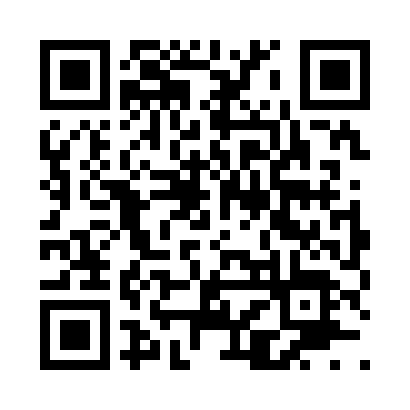 Prayer times for Wexwood, Georgia, USAMon 1 Jul 2024 - Wed 31 Jul 2024High Latitude Method: Angle Based RulePrayer Calculation Method: Islamic Society of North AmericaAsar Calculation Method: ShafiPrayer times provided by https://www.salahtimes.comDateDayFajrSunriseDhuhrAsrMaghribIsha1Mon5:096:321:425:268:5210:152Tue5:096:321:425:268:5210:143Wed5:106:321:425:268:5110:144Thu5:106:331:425:268:5110:145Fri5:116:331:425:268:5110:146Sat5:116:341:435:278:5110:137Sun5:126:341:435:278:5110:138Mon5:136:351:435:278:5110:139Tue5:146:361:435:278:5010:1210Wed5:146:361:435:278:5010:1211Thu5:156:371:435:278:5010:1112Fri5:166:371:435:278:4910:1113Sat5:176:381:445:288:4910:1014Sun5:176:381:445:288:4910:0915Mon5:186:391:445:288:4810:0916Tue5:196:401:445:288:4810:0817Wed5:206:401:445:288:4710:0818Thu5:216:411:445:288:4710:0719Fri5:226:421:445:288:4610:0620Sat5:226:421:445:288:4610:0521Sun5:236:431:445:288:4510:0422Mon5:246:441:445:288:4410:0423Tue5:256:441:445:288:4410:0324Wed5:266:451:445:288:4310:0225Thu5:276:461:445:288:4210:0126Fri5:286:461:445:288:4210:0027Sat5:296:471:445:288:419:5928Sun5:306:481:445:288:409:5829Mon5:316:481:445:278:399:5730Tue5:326:491:445:278:399:5631Wed5:326:501:445:278:389:55